Lecture d’un article de journalLa date de mon journal : ………………………………………..Le titre de l’article que j’ai lu : …………………………………………………………………………………………………………..Maintenant, j’écris ce que j’ai retenu :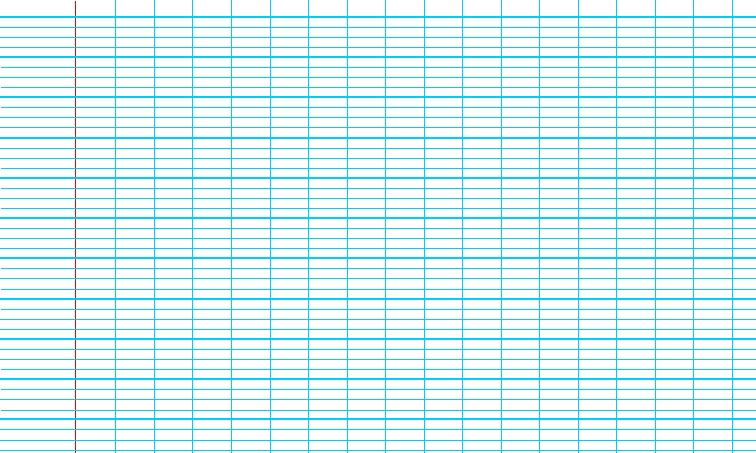 Cette lecture m’a parue :		facile			difficile